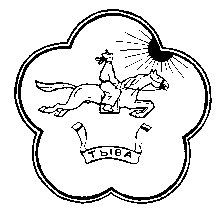 АГЕНТСТВО ПО ДЕЛАМ СЕМЬИ И ДЕТЕЙ РЕСПУБЛИКИ ТЫВА 
П Р И К А З ____ г. КызылРуководствуясь Постановлением Главного государственного санитарного врача РФ от 27 декабря 2013 г. N 73 "Об утверждении СанПиН 2.4.4.3155-13 "Санитарно-эпидемиологические требования к устройству, содержанию и организации работы стационарных организаций отдыха и оздоровления детей" и в целях эффективного формирования отрядов, в т.ч. размещения детей в жилых корпусах детских оздоровительных лагерей в соответствии с действующими санитарно-эпидемиологическими требованиями, ПРИКАЗЫВАЮ:1.  Руководителям учреждений социальной помощи семье и детям республики при распределении путевок детских оздоровительных лагерей стационарного типа учитывать половые и возрастные категории детей в следующем порядке:50% путевок – мальчикам, из них по возрастным категориям детей путевки распределить в следующем порядке: 33 % - мальчикам с 7 до 9 лет;34% - мальчикам   с 10 до 12 лет;33% - мальчикам   с 13 до 15 лет.50 % путевок – девочкам, из них по возрастным категориям детей путевки распределить в  следующем порядке: 33 % - девочкам с 7 до 9 лет;34% - девочкам с 10 до 12 лет;33% - мальчикам с 13 до 15 лет.2. Консультанту (Серен Н.П.) ознакомить с настоящим приказом ответственных должностных лиц под роспись3. Контроль над исполнением настоящего приказа возложить на руководителя ГБУ РТ «Ресцентр соцподдержки» О.Д.Куулар.Директор										С.Х.Сенгии от 20 марта  2017 г.№ 91-ОДО распределении путевок детских оздоровительных лагерей стационарного типа с учетом половых и возрастных категорий детей